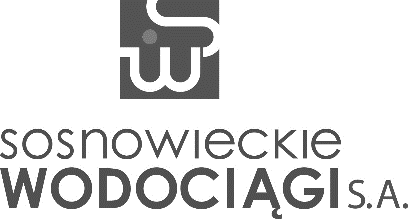 U M O W A Nr - ___/TE/2024zawarta w Sosnowcu, dn. ___ 2024 roku,pomiędzy: Sosnowieckimi Wodociągami Spółką Akcyjną, 41-200 Sosnowiec, ul. Ostrogórska 43, zarejestrowaną w Rejestrze Przedsiębiorców w Sądzie Rejonowym Katowice-Wschód w Katowicach Wydział Gospodarczy Krajowego Rejestru Sądowego pod numerem: KRS 0000216608, czynnym podatnikiem podatku od towarów i usług NIP: 6440011382; REGON: 270544618; kapitał zakładowy: 230 522 130,00 zł; kapitał wpłacony: 230 522 130,00 zł, reprezentowaną przez:___ - ______ - ___dalej „ZAMAWIAJĄCYM”,  lub „STRONĄ”,a: (…)1)dalej „WYKONAWCĄ” lub „STRONĄ”,w rezultacie dokonania przez ZAMAWIAJĄCEGO wyboru oferty WYKONAWCY, w postępowaniu o udzielenie zamówienia prowadzonym w trybie sektorowego przetargu nieograniczonego, na podstawie Regulaminu udzielania zamówień sektorowych, dalej „regulaminu”, zgodnie z protokołem Zarządu z dnia ___ 2024 roku, zawarta została umowa o treści: § 1Przedmiotem umowy jest: „REMONT PRZYŁĄCZY ENERGETYCZNYCH DLA STACJI HYDROFOROWYCH”.Wykonawca zobowiązany jest zrealizować przedmiot niniejszej umowy zgodnie z całą dostępną wiedzą techniczną, zgodnie z ofertą, zakresem i wymogami zawartymi w SWZ oraz zapewnić stałe kierownictwo nad prowadzonymi pracami, z zachowaniem wymagań bezpieczeństwa i higieny pracy oraz przepisów przeciwpożarowych.Za wykonane prace, będące przedmiotem umowy, zamawiający zobowiązuje się zapłacić wykonawcy kwotę nieprzekraczającą łącznej wartości w kwocie: brutto: ___ zł (słownie złotych: ___ ___ /100), w tym należny podatek VAT w wysokości ___ %, tj. w kwocie: ___ zł (słownie złotych: ___ ___ /100), netto: ___ zł (słownie złotych: ___ ___ /100).Ustala się termin wykonania przedmiotu umowy do dnia ___ 2024 roku.Za „dni robocze” w rozumieniu niniejszej umowy rozumie się dni tygodnia od poniedziałku do piątku, z wyłączeniem dni ustawowo wolnych od pracy. § 2Należność płatna będzie przelewem bankowym w terminie 30 dni od daty otrzymania przez zamawiającego faktury prawidłowo wystawionej przez wykonawcę, na rachunek bankowy wskazany na fakturze, przy czym wykonawca będący czynnym podatnikiem podatku VAT obowiązany jest podać rachunek bankowy, który określony został w wykazie podmiotów, o którym mowa w art. 96b ustawy z dnia 11 marca 2004 roku o podatku od towarów i usług; za datę dokonania płatności uznaje się datę obciążenia rachunku bankowego zamawiającego.Podstawą wystawienia faktury będzie podpisany przez Strony protokół odbioru przedmiotu umowy, którego integralną część stanowić będą protokoły z przeprowadzonych rozruchów, o których mowa w § 5 pkt 1 umowy oraz dostarczenie wymaganej dokumentacji, zgodnie z pkt 5; faktura wystawiona przez wykonawcę może obejmować jedynie towar/usługę wynikającą z realizacji niniejszej umowy.Umowa zostanie rozliczona według faktycznie wykonanych prac, jednak do wartości nieprzekraczającej kwoty określonej w § 1 pkt 3 umowy. Wykonawca wyraża zgodę na potrącenie ewentualnych kar umownych z faktury obejmującej wynagrodzenie wykonawcy.Na 3 dni robocze, przed datą planowanego odbioru przedmiotu umowy, wykonawca przekaże zamawiającemu wszystkie wymagane dokumenty, tj. pełną dokumentację techniczną (powykonawczą) w języku polskim, obejmującą:DTR z zastosowanych urządzeń wraz z ich parametrami i charakterystyką;Protokół z przeprowadzonych pozytywnych pomiarów ochrony przeciwporażeniowej, rezystancji izolacji;Powykonawcze schematy elektryczne modernizowanych przyłączy energetycznych (wersja papierowa 1 szt.; wersja laminowana 1 szt., wersja elektroniczna pdf 1 szt., wersja elektroniczna edytowalna 1 szt.);Wymagane atesty, certyfikaty CE, deklaracje zgodności WE, krajowe oceny techniczne dla zastosowanych materiałów. W przypadku, w którym wykonawca uchybi obowiązkowi, o którym mowa w pkt 5, zamawiającemu przysługuje prawo odstąpienia od umowy z przyczyn zależnych od wykonawcy, ze skutkami określonymi w § 7 pkt 1.1., ppkt a) umowy.Zamawiający wyłącza stosowanie przez wykonawcę ustrukturyzowanych faktur elektronicznych zgodnie z art. 4 ust. 3 ustawy z dnia 9 listopada 2018 roku o elektronicznym fakturowaniu w zamówieniach publicznych, koncesjach na roboty budowlane lub usługi oraz partnerstwie publiczno-prywatnym.Zamawiający niniejszym składa oświadczenie, o którym mowa w art. 4c ustawy z dnia 8 marca 2013 roku o przeciwdziałaniu nadmiernym opóźnieniom w transakcjach handlowych o posiadaniu statusu dużego przedsiębiorcy.§ 3 Wykonawca gwarantuje, iż podczas realizacji przedmiotu umowy zastosuje wyłącznie fabrycznie nowe, oryginalne, części, podzespoły i materiały oraz zapewnia ich skuteczne działanie i prawidłową pracę – zgodnie z wymaganiami określonymi w SWZ.Wykonawca zobowiązuje się wykonać przedmiot umowy z materiałów własnych.Wykonawca udziela na przedmiot umowy 24-miesięcznej gwarancji (bez jakichkolwiek wyłączeń), licząc od daty potwierdzenia przez zamawiającego faktu odbioru przedmiotu zamówienia.W okresie obowiązywania gwarancji wykonawca gwarantuje / zapewnia:W przypadku wystąpienia wady w wyremontowanym/ych przyłączu/ach– usunięcie jej w terminie nie dłuższym niż 3 dni robocze, licząc od dnia zgłoszenia tego faktu przez zamawiającego;W przypadku braku możliwości usunięcia zgłoszonej wady na miejscu u zamawiającego – odebranie przyłącza i usunięcie jego wady w terminie nie dłuższym niż 10 dni roboczych, licząc od dnia zgłoszenia tego faktu przez zamawiającego.W przypadku nieprzystąpienia przez wykonawcę do usuwania wady w terminie 3 dni roboczych, licząc od dnia zgłoszenia tego faktu przez zamawiającego przysługuje mu prawo do usunięcia wady na koszt wykonawcy.Jeżeli w wykonaniu swoich obowiązków wykonawca dostarczy zamawiającemu zamiast rzeczy wadliwej rzecz wolną od wad albo dokona jej istotnych napraw, termin gwarancji biegnie na nowo od chwili dostarczenia rzeczy wolnej od wad lub zwrócenia rzeczy naprawionej; jeżeli wykonawca wymieni część rzeczy, termin gwarancji biegnie na nowo dla części wymienionej; w innych wypadkach termin gwarancji ulega przedłużeniu o czas, w ciągu którego wskutek wady rzeczy objętej gwarancją zamawiający nie mógł z niej korzystać.Niewynikająca z winy zamawiającego trzykrotna wada wymienionych elementów w okresie gwarancji, skutkować będzie ich wymianą na nowe – wolne od wad.§ 4Wykonawca wkalkulował w cenę wszystkie koszty, które mogą wystąpić w związku z wykonaniem przedmiotu umowy, zgodnie z wymaganiami zamawiającego zawartymi w SWZ oraz warunkami umowy.Zamawiający nie będzie uwzględniał żadnych dodatkowych roszczeń z tytułu niewłaściwego skalkulowania ceny lub pominięcia przez wykonawcę jakiegokolwiek elementu niezbędnego do wykonania przedmiotu umowy.§ 5Po zakończeniu prac montażowych, a przed odbiorem przedmiotu umowy, wykonawca winien przeprowadzić– odrębnie dla każdego z przyłączy stacji hydroforowych, 5-dniowy rozruch zakończony protokołem z rozruchu; przedmiotowy protokół winien zostać podpisany przez przedstawicieli(-a) obu stron – wykonawcy i zamawiającego oraz potwierdzać prawidłową pracę przedmiotu umowy; w przypadku wystąpienia wady termin rozruchu biegnie na nowo od momentu usunięcia wady.Prace wykonane będą zgodnie z obowiązującymi w tym zakresie przepisami BHP i p.poż.; nadzór w zakresie organizacji pracy oraz przestrzegania obowiązujących przepisów BHP i p.poż. przez pracowników wykonawcy sprawuje jego dozór.Prace winny zostać zorganizowane w taki sposób, aby zminimalizować czas wyłączenia poszczególnych urządzeń; wykonawca przed przystąpieniem do wykonywania prac, winien zgromadzić całość niezbędnego materiału, sprzętu i narzędzi. W trakcie wykonywania prac stanowiących przedmiot umowy, na wykonawcy spoczywał będzie obowiązek właściwego zabezpieczenia (oznakowania) miejsca wykonywania prac, zgodnie z odpowiednimi przepisami oraz utrzymania tego oznakowania w należytym stanie przez cały okres realizacji zadania.Każdorazowo po zakończeniu robót wykonawca zobowiązany jest uporządkować i przywrócić miejsce pracy do stanu pierwotnej czystości.Wykonawca, jako wytwórca odpadów powstających w wyniku świadczenia usług, zagospodaruje odpady wytworzone podczas realizacji niniejszego przedmiotu umowy, w sposób zgodny z przepisami ustawy o odpadach z 14 grudnia 2012 roku.§ 6W razie zmian w przepisach dotyczących stawki podatku VAT, Strony dopuszczają możliwość zmiany ceny brutto, których powyższe zmiany będą dotyczyć.§ 7Strony ustalają, że obowiązującą formą odszkodowania będą kary umowne z następujących tytułów i w podanych wysokościach:Wykonawca zapłaci zamawiającemu:10% wartości netto zamówienia, określonej w § 1 pkt 3 umowy, z powodu odstąpienia od umowy z przyczyn zależnych od wykonawcy;1% wartości netto zamówienia, określonej w § 1 pkt 3 umowy za wykonanie przedmiotu umowy, z przekroczeniem terminu określonego w § 1 pkt 4, za każdy rozpoczęty dzień zwłoki;1% wartości netto zamówienia, określonej w § 1 pkt 3 umowy, za nieterminowe wywiązywanie się z obowiązku gwarancyjnego, o którym mowa w § 3 pkt 4.1. lub 4.2. umowy, za każdy rozpoczęty dzień zwłoki;Zamawiający zapłaci wykonawcy 10 % wartości zamówienia netto, określonej w § 1 pkt 3 umowy z powodu odstąpienia od umowy z przyczyn zależnych od zamawiającego, za wyjątkiem okoliczności określonych w § 12 pkt 1.2. umowy.Strony mogą na zasadach ogólnych dochodzić odszkodowania uzupełniającego. § 8Strony zobowiązują się wzajemnie powiadamiać na piśmie o zaistniałych przeszkodach w wypełnianiu zobowiązań umownych.§ 9Wykonawca nie może dokonać przelewu wierzytelności przysługujących z tytułu niniejszej umowy na rzecz osoby trzeciej bez uzyskania uprzedniej, pisemnej zgody zamawiającego.§ 10Integralną część umowy stanowią:Oferta wykonawcy (wraz z załącznikami);Specyfikacja warunków zamówienia (SWZ);Za równoważne z oświadczeniami w formie pisemnej, składanymi przez Strony w wykonaniu niniejszej umowy, uznaje się również oświadczenia złożone drugiej Stronie, pocztą elektroniczną na adres:sekretariat@sosnowieckiewodociagi.pl – dla zamawiającego,___@___ – dla wykonawcy.Na żądanie nadawcy listu elektronicznego, druga Strona niezwłocznie potwierdzi tą samą drogą fakt jego otrzymania.§ 11Osobą odpowiedzialną za realizację niniejszej umowy ze strony wykonawcy będzie: ___, pod nr tel. ___Osobą odpowiedzialną za realizację niniejszej umowy ze strony zamawiającego będzie: ___, pod nr tel. ___Zmiana powyższych osób wymaga pisemnego powiadomienia drugiej Strony.§ 12Zamawiający może odstąpić od umowy w przypadkach:Określonych w ustawie – Kodeks cywilny;Zaistnienia istotnej zmiany okoliczności powodującej, że wykonanie umowy nie leży w interesie zamawiającego lub w interesie publicznym, czego nie można było przewidzieć w chwili zawarcia umowy, lub dalsze wykonywanie umowy może zagrozić podstawowemu interesowi bezpieczeństwa państwa lub bezpieczeństwu publicznemu, zamawiający może odstąpić od umowy w terminie 30 dni od powzięcia wiadomości o powyższych okolicznościach; w takim przypadku wykonawca może żądać jedynie wynagrodzenia należnego mu z tytułu wykonania części umowy;Rozpoczęcia likwidacji wykonawcy, z wyjątkiem likwidacji przeprowadzonej w celu przekształcenia. Odstąpienie od umowy powinno nastąpić w formie pisemnej pod rygorem nieważności takiego oświadczenia i powinno zawierać uzasadnienie; odstąpienie od umowy z przyczyn określonych w niniejszej umowie nastąpić może w terminie 21 dni od zaistnienia tej przyczyny.W przypadku odstąpienia od umowy, Strony zobowiązane są w terminie 7 dni od daty odstąpienia, sporządzić szczegółowy protokół dotychczas wykonanych usług, według stanu na dzień odstąpienia.§ 14Wykonawca ma prawo powierzyć podwykonawcom wykonanie części zamówienia, za wyjątkiem kluczowych zadań, których obowiązek osobistego wykonania przez wykonawcę zastrzegł zamawiający.O ile zasadne, zmiana lub rezygnacja z podwykonawcy, na którego zasoby wykonawca powoływał się, w celu wykazania spełnienia warunków udziału w postępowaniu, może nastąpić tylko w sytuacji, gdy wykonawca wykaże zamawiającemu, iż proponowany inny podwykonawca lub wykonawca samodzielnie spełnia warunki udziału w postępowaniu w stopniu nie mniejszym niż wymagany w trakcie postępowania o udzielenie zamówienia.Jeżeli zamawiający stwierdzi, że wobec podwykonawcy, o którym mowa w pkt 2, zachodzą podstawy wykluczenia, wykonawca zobowiązany jest zrezygnować z powierzenia mu wykonania części zamówienia, bądź zastąpić innym podwykonawcą.Powierzenie wykonania części zamówienia podwykonawcom, nie zwalnia wykonawcy z odpowiedzialności za należyte wykonanie tego zamówienia.§ 152)Członkowie Konsorcjum oświadczają, iż na podstawie umowy regulującej ich współpracę przy realizacji nin. zamówienia:Pełnomocnikiem Konsorcjum jest: ___;Pełnomocnik upoważniony jest do zaciągania zobowiązań w imieniu i na rzecz Konsorcjum składającego się z jego Członków oraz do wyłącznego występowania w imieniu Konsorcjum w trakcie realizacji niniejszej umowy;Przyjmują solidarną odpowiedzialność za wykonanie wszelkich zobowiązań wynikających z realizacji niniejszej umowy.§ 153) / § 163)Wszystkie sprawy czy roszczenia między Stronami wynikające z realizacji niniejszej umowy winny być rozwiązywane bez zbędnego opóźnienia w sposób polubowny, drogą negocjacji między Stronami.W przypadku niepowodzenia tych negocjacji zaistniałe spory będzie rozstrzygał sąd polski właściwy dla siedziby zamawiającego.§ 163) / § 173)Wszelkie zmiany bądź uzupełnienia niniejszej umowy mogą nastąpić jedynie w formie pisemnego aneksu pod rygorem nieważności.§ 173) / § 183)W sprawach nieuregulowanych w niniejszej umowie stosuje się Regulamin udzielania zamówień sektorowych oraz przepisy prawa polskiego, w szczególności ustawy – Kodeks cywilny.§ 183) / § 193)Niniejszą umowę sporządzono w dwóch jednobrzmiących egzemplarzach, po jednym dla każdej ze Stron.ZAMAWIAJĄCY:											WYKONAWCA:1)do uzupełnienia o stosowne dane, w zależności od formy prowadzenia działalności przez wykonawcę2)paragraf umowy obowiązujący tylko w przypadku wykonawców występujących wspólnie3)stosownie do kolejności numeracji paragrafów umowy